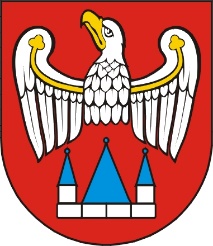 WNIOSEK DO PROJEKTU BUDŻETU 
       POWIATU JAROCIŃSKIEGO NA 2024 ROK	   		
         WNIOSEK NALEZY WYPEŁNIĆ  W SPOSÓB CZYTELNY, DRUKOWANYMI LITERAMI Data złożenia wniosku: Wnioskodawca:Imię i nazwisko/Nazwa organizacji Dane teleadresowe 
3. Nazwa wniosku (zadania, przedsięwzięcia):
4. Lokalizacja, miejsce realizacji zadania, przedsięwzięcia:
5. Koszt realizacji zadania, przedsięwzięcia:6.  Kwota wnioskowana 
z budżetu Powiatu: 7.  Kwota planowana 
z innych źródeł: 8.  Kwota wkładu własnego: 9. Proszę wskazać z jakich innych źródeł pozyskano/planuje się pozyskać dofinansowanie na realizację zadania, przedsięwzięcia:10. Charakterystyka wniosku (zadania, przedsięwzięcia):
Proszę wskazać przede wszystkim główne cele wniosku (zadania, przedsięwzięcia), potencjalnych odbiorców, terminy związane z wnioskiem, zasadność i korzyści z realizacji.  Czy w poprzednim roku wnioskowano o dofinansowanie na 
ww. zadanie, przedsięwzięcie z budżetu Powiatu Jarocińskiego?      TAK        Pozyskano kwotę		   NIE	Informacje dotyczące przetwarzania danych osobowych.Obowiązek informacyjny wobec osób, które dane dotyczą, wynika z art. 13 Rozporządzenie Parlamentu Europejskiego i Rady (UE) 2016/679 z dnia 27 kwietnia 2016 r. w sprawie ochrony osób fizycznych w związku z przetwarzaniem danych osobowych i w sprawie swobodnego przepływu takich danych oraz uchylenia dyrektywy 95/46/WE (RODO).Starosta Jarociński z siedzibą w Starostwie Powiatowym w Jarocinie, Al. Niepodległości 10/12, 
63-200 Jarocin, jako Administrator danych osobowych podanych w powyższym formularzu, informuje Panią/Pana, iż:Wyznaczono inspektora ochrony danych, z którym można się kontaktować poprzez e-mail: iod@powiat-jarocinski.pl.Podane dane osobowe będą przetwarzane w celu wypełnienia obowiązku prawnego wynikającego z Uchwały Nr LII/279/10 Rady Powiatu Jarocińskiego z dnia 31 sierpnia 
2010 r. w sprawie trybu prac nad projektem uchwały budżetowej. Podstawą przetwarzania danych jest art. 6 ust 1 lit c)  przetwarzanie jest niezbędne do wypełnienia obowiązku prawnego ciążącego na Administratorze.Dostęp do Pani/Pana danych osobowych znajdujących się w Starostwie posiadają wyłącznie upoważnieni pracownicy i tylko w zakresie niezbędnym do realizacji obowiązków służbowych.Dane po zrealizowaniu celu, dla którego zostały zebrane, będą przetwarzane do celów archiwalnych i przechowywane przez okres niezbędny do zrealizowania przepisów dotyczących archiwizowania danych obowiązujących u Administratora. Osoby, których dane dotyczą, mają prawo do: a) dostępu do swoich danych osobowych, b) żądania sprostowania danych, które są nieprawidłowe, c) żądania usunięcia danych, gdy: • dane nie są już niezbędne do celów, dla których zostały zebrane, • dane przetwarzane są niezgodnie z prawem, d) żądania ograniczenia przetwarzania, gdy:   • osoby te kwestionują prawidłowość danych, • przetwarzanie jest niezgodne z prawem, a osoby te sprzeciwiają się usunięciu danych, • Administrator nie potrzebuje już danych osobowych do celów przetwarzania, ale są one potrzebne osobom, których dane dotyczą, do ustalenia, dochodzenia lub obrony roszczeń. Ma Pani/Pan prawo do wniesienia skargi do organu nadzorczego, którym jest Prezes Urzędu Ochrony Danych Osobowych z siedzibą ul. Stawki 2, 00-193 Warszawa,Podanie danych identyfikacyjnych jest niezbędne do złożenia wniosku do projektu budżetu Powiatu Jarocińskiego na 2024 rok. Podanie nr telefonu oraz e-mail jest dobrowolne.Podpisy osób uprawnionych do reprezentacji Wnioskodawcy Ulica, nr:Kod pocztowy:Gmina: Powiat: Telefon: e-mail:podpisy (pieczątki) (pieczęć Wnioskodawcy) 